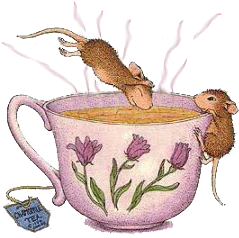 JÍDELNÍČEK ZŠ MŠEC 9. 3. – 13. 3. 2020 Pondělí         Polévka: zeleninový vývar s bylinkovými noky (1a,3,9)  9. 3.              Hl. jídlo: hrachová kaše s cibulkou, pečivo, zelný salát (1a,1b,6)…………………………………………………………………………………………………………………………………………… Úterý          Polévka: francouzská (9) 10. 3.           Hl. jídlo: kuřecí čína, rýže, domácí termix (1a,7)…………………………………………………………………………………………………………………………………………… Středa         Polévka: kuřecí vývar s červenou čočkou (1a,9) 11. 3.           Hl. jídlo: vepřový plátek, brambory, zeleninový salát (1a,7)                                ……………………………………………………………………………………………………………………………………………Čtvrtek        Polévka: drožďová s ovesnými vločkami (1a,3,7)12. 3.            Hl. jídlo: hovězí maso, koprová omáčka, knedlík (1a,3,7)……………………………………………………………………………………………………………………………………………Pátek:        Polévka: rajčatová s těstovinou (1a)13. 3.          Hl. jídlo: okoun na másle, bramborová kaše, zelenina (4,7)……………………………………………………………………………………………………………………………………………Obsahuje alergeny: viz pokrmZměna jídelníčku vyhrazena!Přejeme dobrou chuť!Strava je určena k okamžité spotřebě!